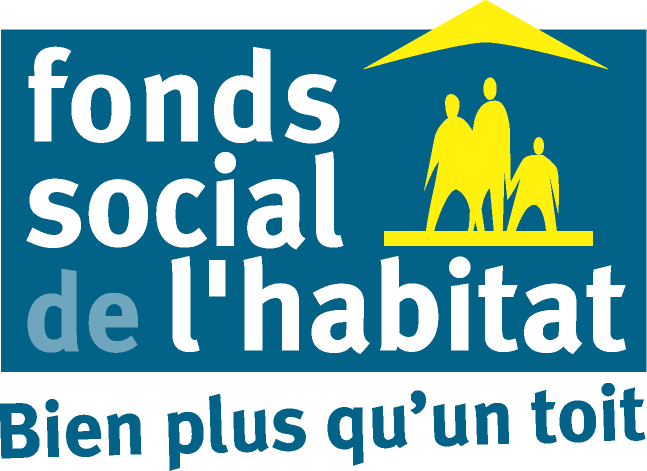 Avis d’appel à candidaturesConcours de maîtrise d’œuvreOpérations « ILOT B » et « ILOT C » – 120 logements - KOUTIOLe Fonds Calédonien de l’Habitat (filiale du Fonds Social de l’Habitat), Maître d’Ouvrage, informe Mesdames et Messieurs les architectes et bureaux d’études du lancement d’un appel à candidatures, aux conditions suivantes :Maîtrise d’ouvrage : FCH – 1 rue de la somme – Nouméa tél : 26 60 00Objet : Marchés de maîtrise d’œuvre pour la réalisation d’environ 60 logements locatifs sur l’ilot B et 60 logements locatifs sur l’ilot C, situés dans le lotissement urbain de « PALMIERS III » à Koutio, commune de DUMBEA. Le projet comprend, sur chaque ilot, 4 à 5 bâtiments collectifs regroupant environ 50 logements et une dizaine de logements individuels (type maisons de ville). L’architecture sera celle d’un quartier de centre urbain et  devra se conformer au cahier de prescriptions ainsi qu’au cahier d’ilots pour une parfaite intégration dans le projet global de PALMIERS IIIMode de passation : Le présent appel à candidatures a pour objet de sélectionner, sur chacun des 2 ilots,  trois équipes de maîtrise d’œuvre composées d’architecte(s) et de bureau(x) d’études qui seront sélectionnées pour concourir sur la base d’un dossier d’esquisses. A l’issue du concours, un ou deux groupements seront désignés.Les équipes de maîtrise d’œuvre seront constituées, à minima :d’un architecte, mandataire du groupement, avec compétence urbaine et paysagèrede plusieurs bureaux d’études techniques (VRD, structure, électricité, fluide/ECS…) d’un bureau d’études environnemental pour notice d’impactContenu du dossier de candidature : Le dossier devra comprendre, pour chaque membre de la maîtrise d’œuvre :Une présentation des références et des différentes réalisations sur des projets équivalentsUn descriptif des moyens techniques, humains et financiers Une note argumentaire détaillant la motivation et la capacité du groupement à répondre au projetLe plan de chargeRemise des candidatures :Le dossier devra être déposé sous enveloppe cachetée avec la mention du nom de la ou des opérations ciblées suivi de «  Candidature de Maîtrise d’œuvre » au plus tard le mercredi 04 novembre à 16 h00 à l’adresse suivante :Fonds Social de l’HabitatSERVICE TECHNIQUE1, rue de la SommeImmeuble Jules FERRY – NouméaCritères de jugement des candidatures:les références sur des projets de même complexité et le degré d’expérienceLes capacités et  les compétences spécifiques de l’équipe de maîtrise d’œuvreLa qualité du dossier remisLes disponibilités compte tenu des plans de chargePour tous renseignements, merci de contacter le Service Technique du FSH : Tél. 26.60.05, site internet : www.fsh.ncLe maître de l’ouvrage se réserve le droit de ne pas donner suite ou de ne donner qu’une suite partielle au présent appel à candidatures.